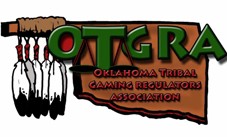 Jess Green Memorial ScholarshipOfficial RulesGeneral Information:Jess Green was a remarkable supporter of OTGRA and a staunch advocate for Tribes to be responsible for primary gaming regulations.  In honor of the legacy of our dear friend and colleague, OTGRA sponsors the Jess Green OTGRA Memorial Scholarship. The scholarship, awarded in the Spring and Fall of each year, recognizes and proliferates the values of our great Warrior, Jess Green.  In addition to the public recognition at the Conference, this scholarship includes free conference registration. Transportation to and lodging at the Conference are the responsibility of the individual.  Scholarships are not transferrable for use later or by another person.  Eligibility:  Must be an employee of an OTGRA member tribes gaming commission or an employee of the tribe’s casino.Only one nominee will be accepted by each OTGRA member tribe.An individual can only be chosen to receive a scholarship every five years, regardless of whether they work for different tribes or casinos in the future.The following persons shall not be eligible for nomination:Current OTGRA Board MembersNomination Process:Nominations must be submitted on the official nomination form approved by the OTGRA Board.Nominations must be received by the Conference Coordinator or OTGRA Secretary by the deadline set forth by the OTGRA Board. Deadline will be communicated to membership. Nominations must be received either by email or postal mail.  Selection Details: All OTGRA Board Members will be responsible for selecting the individuals eligible for the scholarship.  Scholarships will be awarded based on funds available and as determined by the OTGRA Board Members.The OTGRA Vice Chairperson, designated Board Member and/or Event Coordinator will notify the potential recipients upon selection.Once the recipient accepts the scholarship by notifying the OTGRA representative, it is their responsibility to contact the Conference Coordinator to make arrangements to attend. Notification of the confirmed recipient names will be made available to the OTGRA membership. Additional Information:Recipients will be recognized at the conference award banquet for being an outstanding individual of the tribe.  		Rev 9.20.22Jess Green 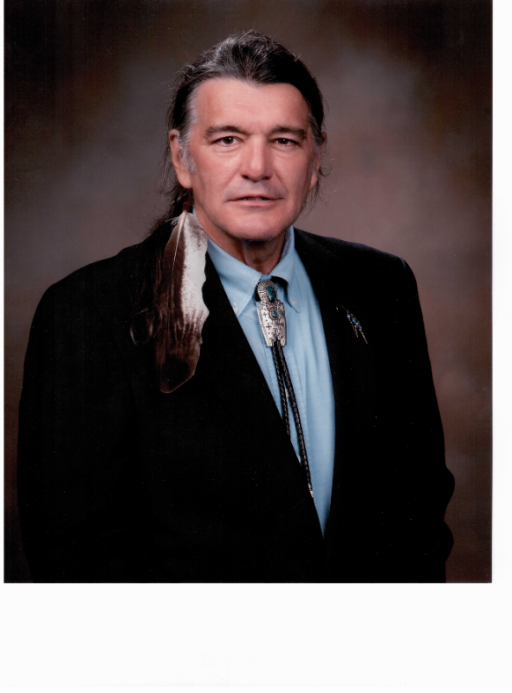 OTGRA Memorial Scholarship Nomination FormJess Green was a remarkable supporter of OTGRA and a staunch advocate for Tribes to be responsible for primary gaming regulations.  In honor of the legacy of our dear friend and colleague, OTGRA sponsors the Jess Green OTGRA Memorial Scholarship. The scholarship, awarded in the Spring and Fall of each year, recognizes and proliferates the values of our great Warrior, Jess Green.  In addition to the public recognition at the Conference, this scholarship includes free conference registration.  Transportation to and lodging at the conference are the responsibility of the individual.  Scholarships are not transferrable for use later or by another person.  See “Jess Green Scholarship Rules” document for all details.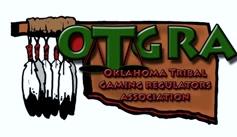 NOMINEE NAME:MEMBER TRIBE:NOMINEE’S POSITION: NOMINEE’S CONTACT INFORMATION EMAIL: 	PHONE (Inc. AREA CODE): 	Please Tell Us About Your Nominee (This information will be used during the introduction of the scholarship recipients at the Awards Banquet): Note:  One submission per each member tribe will be accepted.                                                                          Rev. 9.20.22